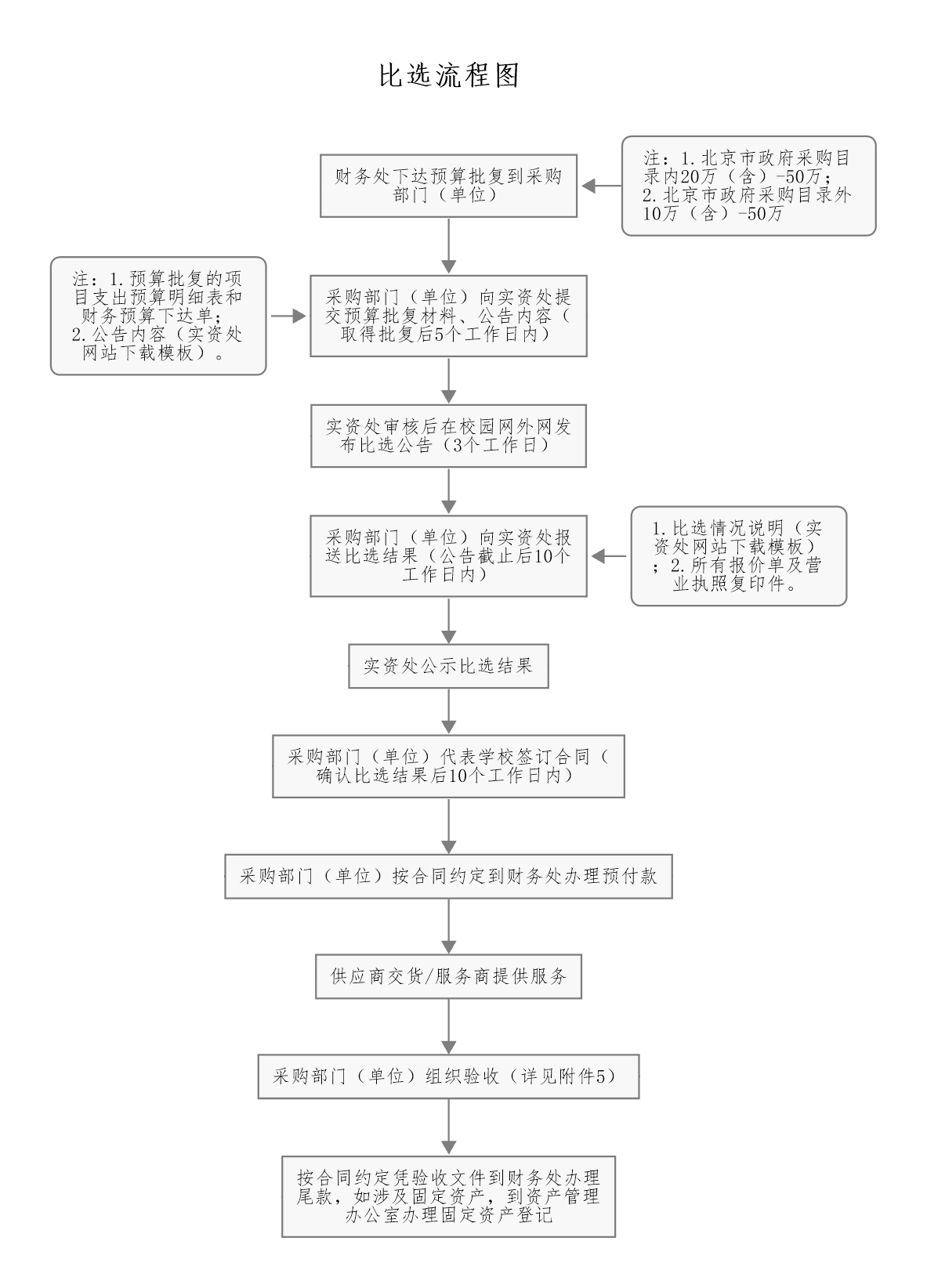 附件1：比选公告参考模板（货物类）附件2：比选公告参考模板（服务类）附件3：比选情况说明参考模板附件4：比选结果公示参考模板附件1：比选公告参考模板（货物类）                            项目比选公告(货物类)一、项目名称：                                                二、控制价金额：                                              采购清单：交货期：                                                     售后服务：                                                   质保期：                                                     付款方式：合同签定后，买方付合同总额 40% 的货款给卖方，货到安装调试并验收合格后，买方付合同总额60% 的货款给卖方。         支付比例可调整三、评分办法：价格分不低于40分，参考模板见下表。四、供应商的资格条件：（一）营业执照有效；（二）具有履行合同所必需的专业技术能力；（三）有依法缴纳税收和社会保障资金的良好记录；（四） 供应商需为北京市市级行政事业单位协议供货定点采购入围供应商（根据项目情况，如涉及）；（五）参加本采购活动前三年内，在经营活动中没有重大违法记录；（六） 供应商不得被列入失信被执行人、重大税收违法案件当事人名单、政府采购严重违法失信行为记录名单；查 询 渠 道 ： 信 用 中 国 网 站 和 中 国 政 府 采 购 网（www.creditchina.gov.cn、www.ccgp.gov.cn）；供应商提供查询截图。五、报价时间及要求：（一）时间：2023年00月00日至2023年00月00日，每天9:00-16:00(节假日除外)。（二）地址：北京市北三环西路11号 。（三）联系人：                                           （四）联系电话：                                         （五）报名请携带并提交的资料(2份，加盖公章)1.有效的营业执照复印件；2.投标人资格声明书（参照模板）；3.未列入失信被执行人、重大税收违法案件当事人名单、政府采购严重违法失信行为记录名单，提供查询截图；4.报价单：需密封，封口处加盖公章。封皮上写明项目名称及投标人全称，并注明“报价单”字样。报价产品需标明品牌。报价不能高于控制价金额；5.需要提供的其他材料。经办人签字：经办人手机：项目负责人签字：项目负责部门签字（盖章）：主管校领导意见（签字）：主管财务校领导意见（签字）：（金额超过20万以上需主管财务校领导签字）2023年  月   日 投标人资格声明书（模板）投标人资格声明书致：首都体育学院在参与本次项目投标中，我单位承诺：具有良好的商业信誉和健全的财务会计制度；具有履行合同所必需的设备和专业技术能力；有依法缴纳税收和社会保障资金的良好记录；参加政府采购活动前三年内，在经营活动中没有重大违法记录（重大违法记录指因违法经营受到刑事处罚或者责令停产停业、吊销许可证或者执照、较大数额罚款等行政处罚，不包括因违法经营被禁止在一定期限内参加政府采购活动，但期限已经届满的情形）；上述声明真实有效，否则我方负全部责任。投标人名称（加盖公章）：    ____________日期：_____年______月______日   说明：一旦发现投标人提供的声明函不实，按提供虚假材料处理。附件2：比选公告参考模板（服务类）                             项目比选公告(服务类)一、项目名称：                                               二、控制价金额：                                              采购清单：服务时间：                                                   付款方式：合同签定后，买方付合同总额 40%给卖方，验收合格后，买方付合同总额60%给卖方。（支付比例可调整）                                                    其他要求：                                                   三、评分办法：价格分不低于40分，参考模板见下表。四、供应商的资格条件：（一）营业执照有效；（二）具有履行合同所必需的专业技术能力；（三）有依法缴纳税收和社会保障资金的良好记录；（四） 供应商需为北京市市级行政事业单位协议供货定点采购入围供应商（根据项目情况，如涉及）；（五） 参加本采购活动前三年内，在经营活动中没有重大违法 记 录；（六） 供应商不得被列入失信被执行人、重大税收违法案件当事人名单、政府采购严重违法失信行为记录名单；查 询 渠 道 ： 信 用 中 国 网 站 和 中 国 政 府 采 购 网（www.creditchina.gov.cn、www.ccgp.gov.cn）；供应商提供查询截图。五、报价时间及要求：（一）时间：2023年00月00日至2023年00月00日，每天9:00-16:00(节假日除外)。（二）地址：北京市北三环西路11号 。（三）联系人：                                           （四）联系电话：                                         （五）报名请携带并提交的资料(2份，加盖公章)1.有效的营业执照复印件；2.投标人资格声明书（参照模板）；3.未列入失信被执行人、重大税收违法案件当事人名单、政府采购严重违法失信行为记录名单，提供查询截图；4.报价单：需密封，封口处加盖公章。封皮上写明项目名称及投标人全称，并注明“报价单”字样。报价产品需标明品牌。报价不能高于控制价金额；5.需要提供的其他材料。经办人签字：经办人手机：项目负责人签字：项目负责部门签字（盖章）：主管校领导意见（签字）：主管财务校领导意见（签字）：（金额超过20万以上需主管财务校领导签字）2023年  月   日 投标人资格声明书（模板）投标人资格声明书致：首都体育学院在参与本次项目投标中，我单位承诺：具有良好的商业信誉和健全的财务会计制度；具有履行合同所必需的设备和专业技术能力；有依法缴纳税收和社会保障资金的良好记录；参加政府采购活动前三年内，在经营活动中没有重大违法记录（重大违法记录指因违法经营受到刑事处罚或者责令停产停业、吊销许可证或者执照、较大数额罚款等行政处罚，不包括因违法经营被禁止在一定期限内参加政府采购活动，但期限已经届满的情形）；上述声明真实有效，否则我方负全部责任。投标人名称（加盖公章）：    ____________日期：_____年______月______日   说明：一旦发现投标人提供的声明函不实，按提供虚假材料处理。附件3：比选情况说明参考模板***处处务会会议纪要或***处党政联席会会议纪要部门（单位）（盖章） 经办人：    项目负责人或部门负责人：       年 月 日         年  月  日 ，    主持召开了   处处务会（或    处党政联席会），研究关于             项目公开比选的情况。控制价金额          ，经费来源（财政专项/部门经费/课题/其他），于    年  月  日至    年  月  日在首都体育学院校外网公告，共有       家单位报价，比选结果如下：会议研究决定                        公司为服务公司，原因为                         ，确定金额为          。出  席：附  件：所有报价单及营业执照复印件附件4：比选结果公示参考模板                  项目比选结果公示    年  月  日 ，    主持召开了   处处务会（或    处党政联席会），研究关于               项目公开比选的情况。控制价金额          ，经费来源（财政专项/部门经费/课题/其他），于    年  月  日至    年  月  日在首都体育学院校外网公告，比选结果如下：会议研究决定                        公司为服务公司，原因为                                            ，确定金额为          。凡对本次公示内容提出询问，请按以下方式联系。联系人：联系电话:出  席：序号货物名称技术规格及要求采购数量备注12评分内容分值细      目评分标准价格部分40分40完全满足比选文件要求且投标价格最低的投标报价为评标基准价，其价格分为满分。投标报价得分＝（评标基准价／投标报价）×40%×100技术部分60分60 技术指标、售后服务方案、服务承诺、质保期等 对供应商提供的技术指标、售后服务方案、服务承诺、质保期等进行比较, 细致、详细得40-60分，方案可行得20-39分，方案不完整得1-19分。合计100序号服务名称服务要求数量备注12评分内容分值细      目评分标准价格部分40分40完全满足比选文件要求且应答价格最低的应答报价为评标基准价，其价格分为满分。应答报价得分＝（评标基准价／应答报价）×40%×100技术部分60分60服务方案、售后服务方案、服务承诺、质保期等对供应商提供的服务方案、售后服务方案、服务承诺、质保期等进行比较，细致、详细得40-60分，方案可行得20-39分，方案不完整得1-19分。合计100排名报价单位报价金额评分备注123序号报价单位报价金额评分备注1